COLEGIO SAN SEBASTIÁN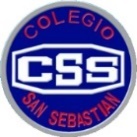 HISTORIA – 1°MEDIOPRUEBA FORMATIVA N°2 ENSAYOS POLÍTICOS Y REPUBLICA CONSERVADORAEVALUACION FORMATIVA N°2   “ENSAYOS POLÍTICOS Y REPUBLICA CONSERVADORA.”NOMBRE: ____________________________________CURSO: __________FECHA:__________I. SELECCIONA LA ALTERNATIVA CORRECTA. 1. La República Conservadora finalizó antes del periodo llamado:a) República Liberal             b) república Presidencial       c) Independencia         d) Ensayo Políticos2. La Constitución Moralista se puso en práctica durante el gobierno de:a) O”Higgins                      b) Freire                               c) Infante                    d) Portales3. El primer presidente de la república en llevar ese título en Chile fue:a) Freire                            b) Portales                           c) Pinto                         d) Blanco Encalada4. El periodo de los Ensayos Políticos finalizó con:a) la batalla de Lircay                                                    b) la batalla de Yungay         c) la muerte de Portales                                                d) ninguna de las anteriores5. Las tertulias y el predominio de la hacienda son ejemplos de la permanencia de tiempos de:a) la Independencia            b) la Colonia                c) la República                 d) ninguna de las anteriores6. Un ejemplo de bandidaje rural fue la banda de los:a) Orellana                        b) Pincheira                     c) Saldivia                           d) Troncoso7. La abolición de la esclavitud se logra durante el gobierno de:a) Freire                            b) Egaña                       c) Montt                             d) Portales8. Facción personalista que buscaba el regreso de O’Higgins a la política chilena:a) estanqueros                  b) federalistas                   c) pipiolos                d) ninguna de las anteriores9. El modelo de Constitución Federal fue idea original de:a) Infante                       b) Egaña                            c) De Mora                      d) Portales10. Los gobiernos de la República Conservadora fueron:a) 3                                   b) 4                                   c) 5                                   d) 611. La Constitución de 1833 tenía varios requisitos para que las personas pudieran votar, marca el que no corresponde:a) ser mayores de 25 años si eran solteros                              b) saber leer y escribirc) ser católico                                                                            d) tener un bien raíz12. Portales fue ministro del presidente:a) Manuel Bulnes                      b) José J. Prieto                    c) Manuel Montt                       d) José J. Pérez13.  Una de las causas de la Guerra contra la Confederación Perú-Boliviana fue:a) la rivalidad comercial entre Chile y Perúb) el no pago del préstamo hecho a Perú en la guerra contra Boliviac) los intentos por fortalecer la economía de Chile a nivel latinoamericanod) todas las anteriores14. La batalla más importante de la Guerra contra la Confederación fue:a) Paucarpatab) Yanacocha c) Yungayd) Socabaya